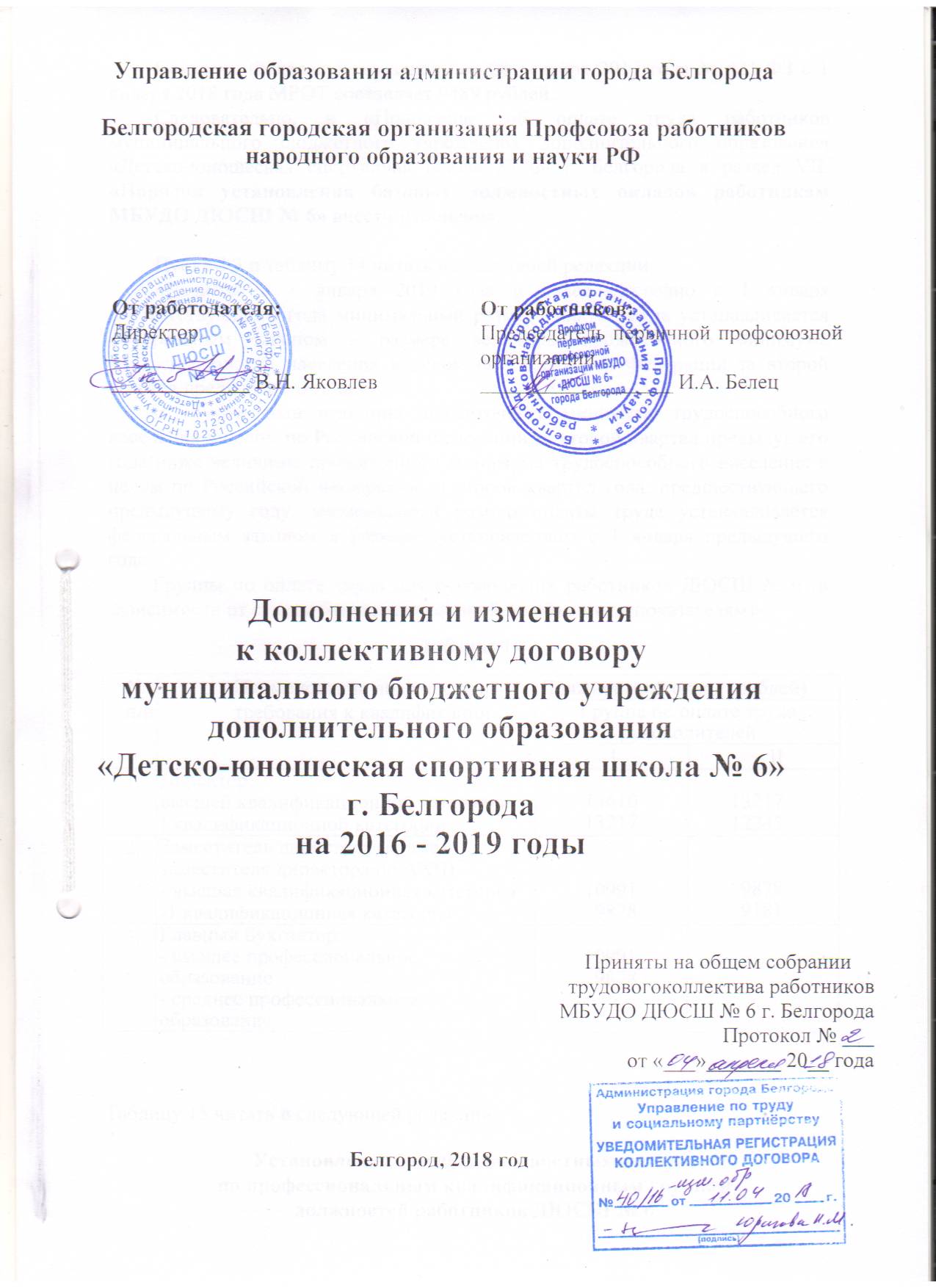 Согласно Федеральному закону от 28 декабря 2017 года № 421-ФЗ с 1 января 2018 года МРОТ составляет 9489 рублей.Следовательно, в «Положение об оплате труда работников муниципального бюджетного учреждения дополнительного образования «Детско-юношеская спортивная школа № 6» г. Белгорода в раздел VII. «Порядок установления базовых должностных окладов работникам МБУДО ДЮСШ № 6» внести изменения.Пункт 7.3 и таблицу 14 читать в следующей редакции: «Начиная с 1 января 2019 года и далее ежегодно с 1 января соответствующего года минимальный размер оплаты труда устанавливается федеральным законом в размере величины прожиточного минимума трудоспособности населения в целом по Российской Федерации за второй квартал предыдущего года.В случае, если величина прожиточного минимума трудоспособного населения в целом по Российской Федерации за второй квартал предыдущего года ниже величины прожиточного минимума трудоспособного населения в целом по Российской Федерации за второй квартал года, предшествующего предыдущему году, минимальный размер оплаты труда устанавливается федеральным законом в размере, установленном с 1 января предыдущего года.Группы по оплате труда для руководящих работников ДЮСШ № 6 (в зависимости от суммы балов, исчисленной по объемным показателям)»Таблица 14Таблицу 15 читать в следующей редакции:Установление базовых должностных окладов по профессиональным квалификационным группам должностей работников ДЮСШ № 6                                                                                                           Таблица 15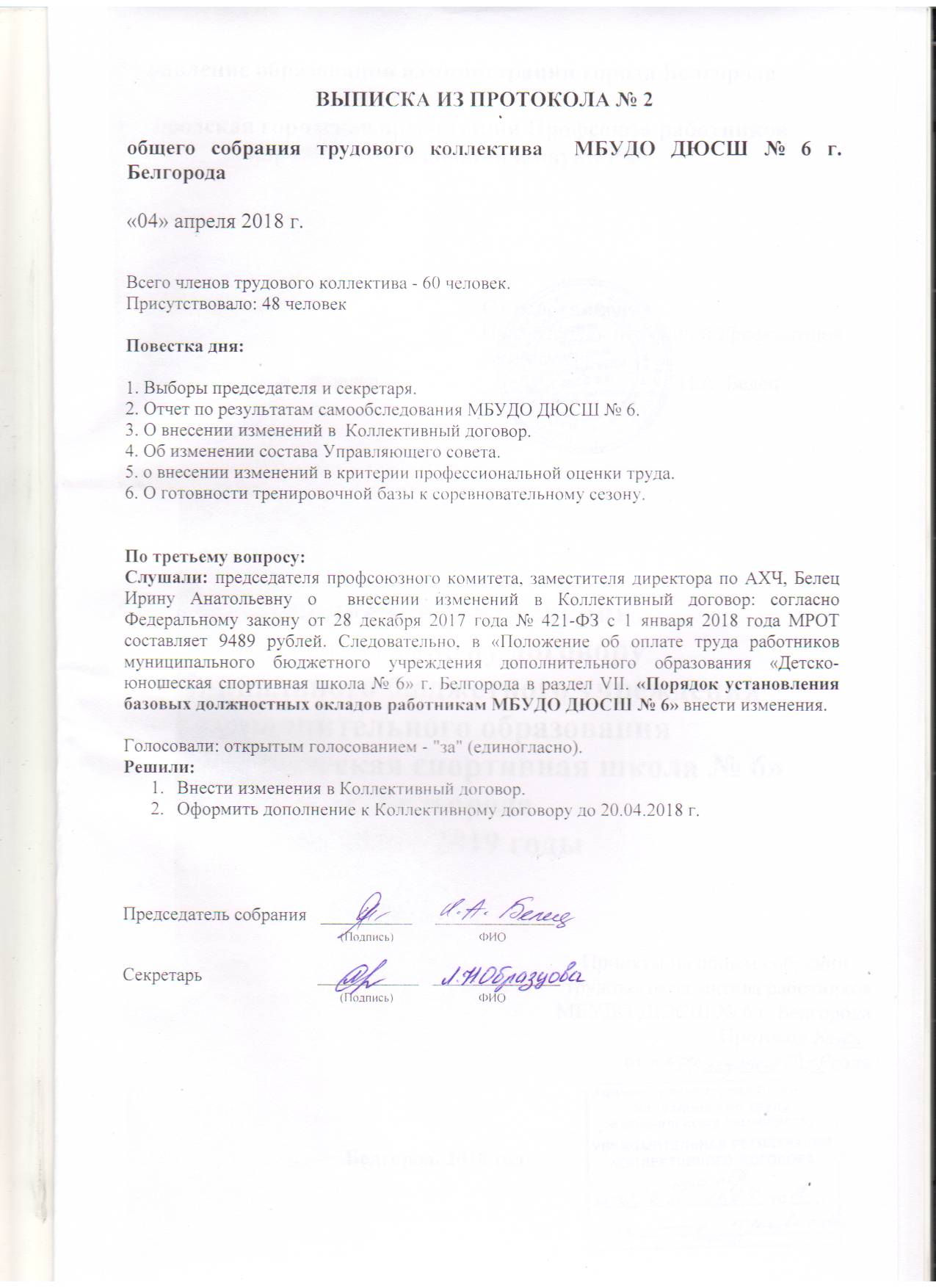 №п/пНаименование должности итребования к квалификацииДолжностной оклад (рублей)Должностной оклад (рублей)№п/пНаименование должности итребования к квалификацииГруппа по оплате труда руководителейГруппа по оплате труда руководителей№п/пНаименование должности итребования к квалификацииIII1.Директор:высшей квалификационной категории I квалификационной категории14610 1321713217 122432.Заместитель директора (кроме заместителя директора по АХЧ)- высшая квалификационная категория -1 квалификационная категория10991 98789878 91813.Главный бухгалтер:высшее профессиональное образованиесреднее профессиональное образование10991 9878Наименование должностей работников ДЮСШ №6Размер базового должностного оклада в рублях1.Педагогические работники1.Педагогические работникиИнструктор-методист:без квалификационной категории;I квалификационная категориявысшая квалификационная категория6843 8679 9338Тренер-преподаватель:без квалификационной категории; -1 квалификационная категория;высшая квалификационная категория7463 8679 9338Инструктор по физической культуре: - без квалификационной категории;-1 квалификационная категория; - высшая квалификационная категория;74638055 86792. Специалисты и учебно-вспомогательный персонал(в ред. Решения Совета депутатов г.Белгорода от 23.12.2014 г. №187)2. Специалисты и учебно-вспомогательный персонал(в ред. Решения Совета депутатов г.Белгорода от 23.12.2014 г. №187)Заместитель директора по административно-хозяйственной части: - в учреждениях, отнесённых к I группе по оплате труда руководителей9280Бухгалтер:-без квалификационной категории;II квалификационная категория; -1 квалификационная категория;ведущий6026 6615 7392 8617Инженер по организации эксплуатации и ремонту зданий и сооружений:без квалификационной категории;II квалификационная категория; -1 квалификационная категория;ведущий6026 66157392 8617Контрактный управляющий:среднее профессиональное образование и дополнительное профессиональное образование - программы повышения квалификации/или программы профессиональной переподготовки в сфере закупок;высшее профессиональное образование (бакалавриат) и дополнительное профессиональное образование - программы повышения квалификации/или программы профессиональной переподготовки в сфере закупок;высшее профессиональное образование (специалитет, магистратура) и дополнительное профессиональное образование - программы повышения квалификации/или программы профессиональной переподготовки в сфере закупок;6133 73918617Специалист по охране труда7392Медицинская сестра:без квалификационной категории;-1 квалификационная категория;II квалификационная категория высшая квалификационная категория6026 6142 6434 67293. Технические исполнители и обслуживающий персонал3. Технические исполнители и обслуживающий персоналСпециалист по кадрам6559Секретарь руководителя6026Дворник6026Рабочий по комплексному обслуживанию и ремонту зданий6207Сторож (вахтер)6026Уборщик служебных помещений6026